Sortie club du 04 octobre 2020 : Sortie club sur le parcours des Vendanges de Suresnes (légèrement modifié afin d’éviter Rocquencourt au retour) Bifurcation n°1 (entre parcours 101/83 et 63) à Feucherolles  – direction Saint-Gemme pour le 63 Km – (1ere sortie du petit rond-point) et direction Route des radars pour le 101/83 (2eme sortie du petit rond-point)Bifurcation n°2 (entre parcours 101 et 83) sur la RD 45 – direction Herbeville pour le 83 Km (tourner à Gauche vers Herbeville) et direction Maule pour le 101 (continuer de suivre la RD 45)Parcours n°1 – 101 Km – 909 mètres de dénivelé  Colombes (Vers Pont de la Puce) – La Garenne-Colombes – Courbevoie – Neuilly – Bois de Boulogne (Paris) – Suresnes (côte de Suresnes à Garches  – 3,39 Km à 3%) – Saint-Cloud – Garches – Vaucresson – La Celle-Saint-Cloud – Rocquencourt – Bailly – Noisy – Rennemoulin – Villepreux – Chavenay – Feucherolles (côte de Feucherolles – 3,01Km à 3%) – Routes des Radars – Les Alluets-le-Roi – Beulle – Maule (Côte de Jumeauville – 2,38 Km à 4%) – Jumeauville – Andelu – Montainville – La Maladerie – Crespières – Les Flanbertins (Côte des Flanbertins – 1,57 Km à 4,1%) – Route des Radars – Feucherolles – Saint-Nom-La-Bretèche – Etangs-La-Ville – Saint-Germain-En-Laye – Le Pecq – Le Vésinet – Chatou – Carrières-sur-Seine – Bezons – Colombes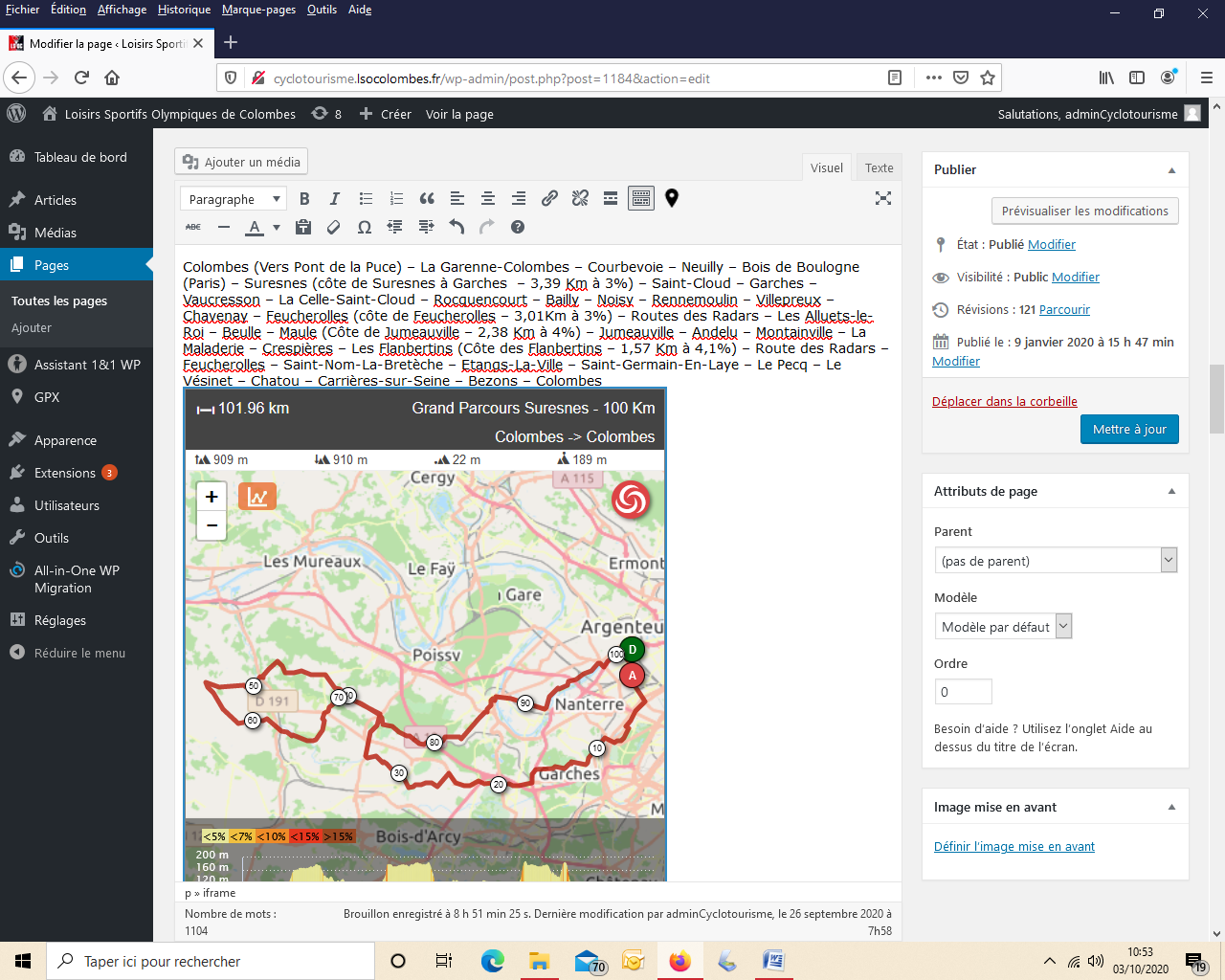 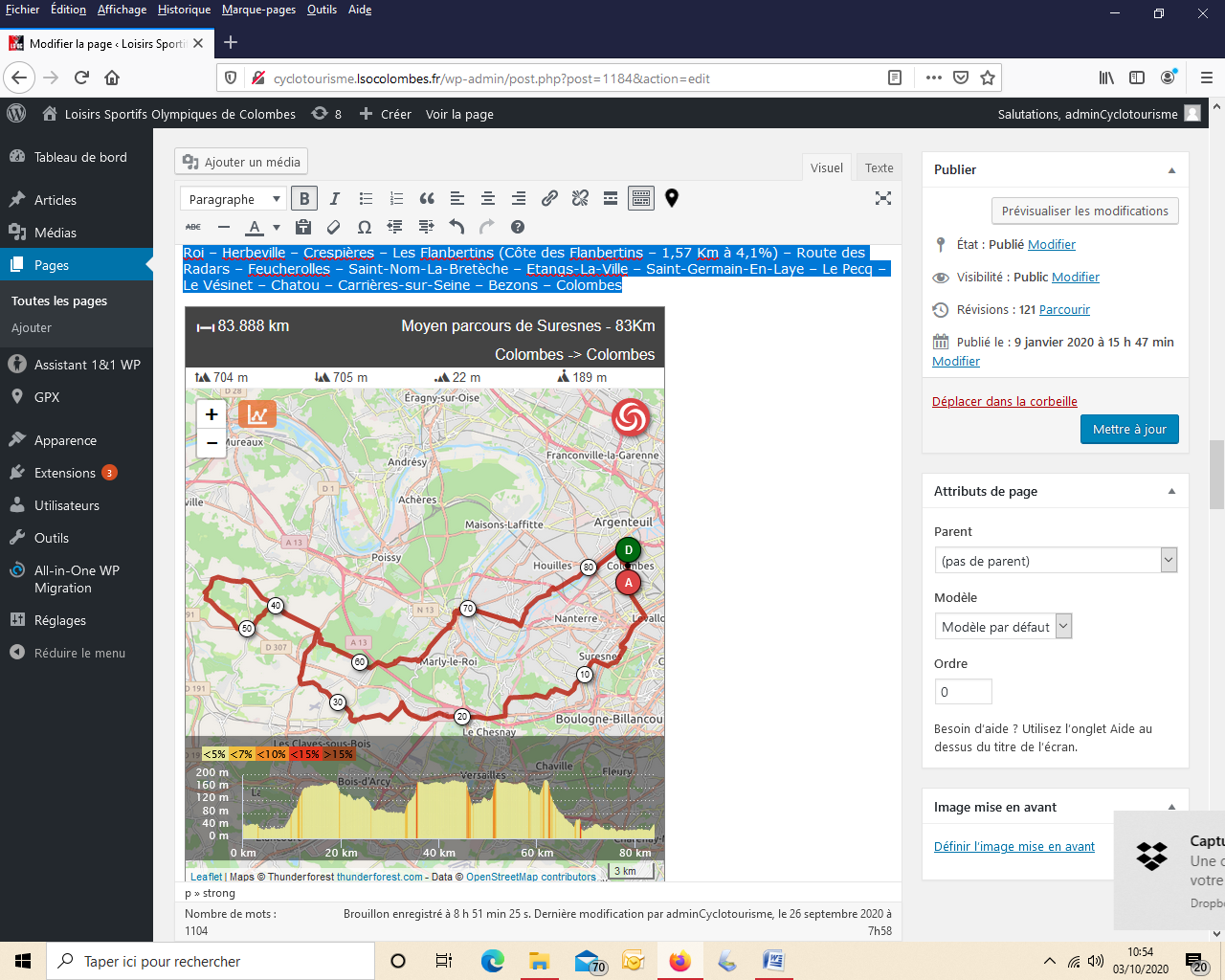 Parcours n°2 – 83 Km – 704 mètres de dénivelé  Colombes (Vers Pont de la Puce) – La Garenne-Colombes – Courbevoie – Neuilly – Bois de Boulogne (Paris) – Suresnes (côte de Suresnes à Garches  – 3,39 Km à 3%) – Saint-Cloud – Garches – Vaucresson – La Celle-Saint-Cloud – Rocquencourt – Bailly – Noisy – Rennemoulin – Villepreux – Chavenay – Feucherolles (côte de Feucherolles – 3,01Km à 3%) – Routes des Radars – Les Alluets-le-Roi – Herbeville – Crespières – Les Flanbertins (Côte des Flanbertins – 1,57 Km à 4,1%) – Route des Radars – Feucherolles – Saint-Nom-La-Bretèche – Etangs-La-Ville – Saint-Germain-En-Laye – Le Pecq – Le Vésinet – Chatou – Carrières-sur-Seine – Bezons – ColombesParcours n°3 – 63 Km – 461 mètres de dénivelé   Colombes (Vers Pont de la Puce) – La Garenne-Colombes – Courbevoie – Neuilly – Bois de Boulogne (Paris) – Suresnes (côte de Suresnes à Garches  – 3,39 Km à 3%) – Saint-Cloud – Garches – Vaucresson – La Celle-Saint-Cloud – Rocquencourt – Bailly – Noisy – Rennemoulin – Villepreux – Chavenay – Feucherolles (côte de Feucherolles – 3,01Km à 3%) – Saint-Nom-La-Bretèche – Etangs-La-Ville – Saint-Germain-En-Laye – Le Pecq – Le Vésinet – Chatou – Carrières-sur-Seine – Bezons – Colombes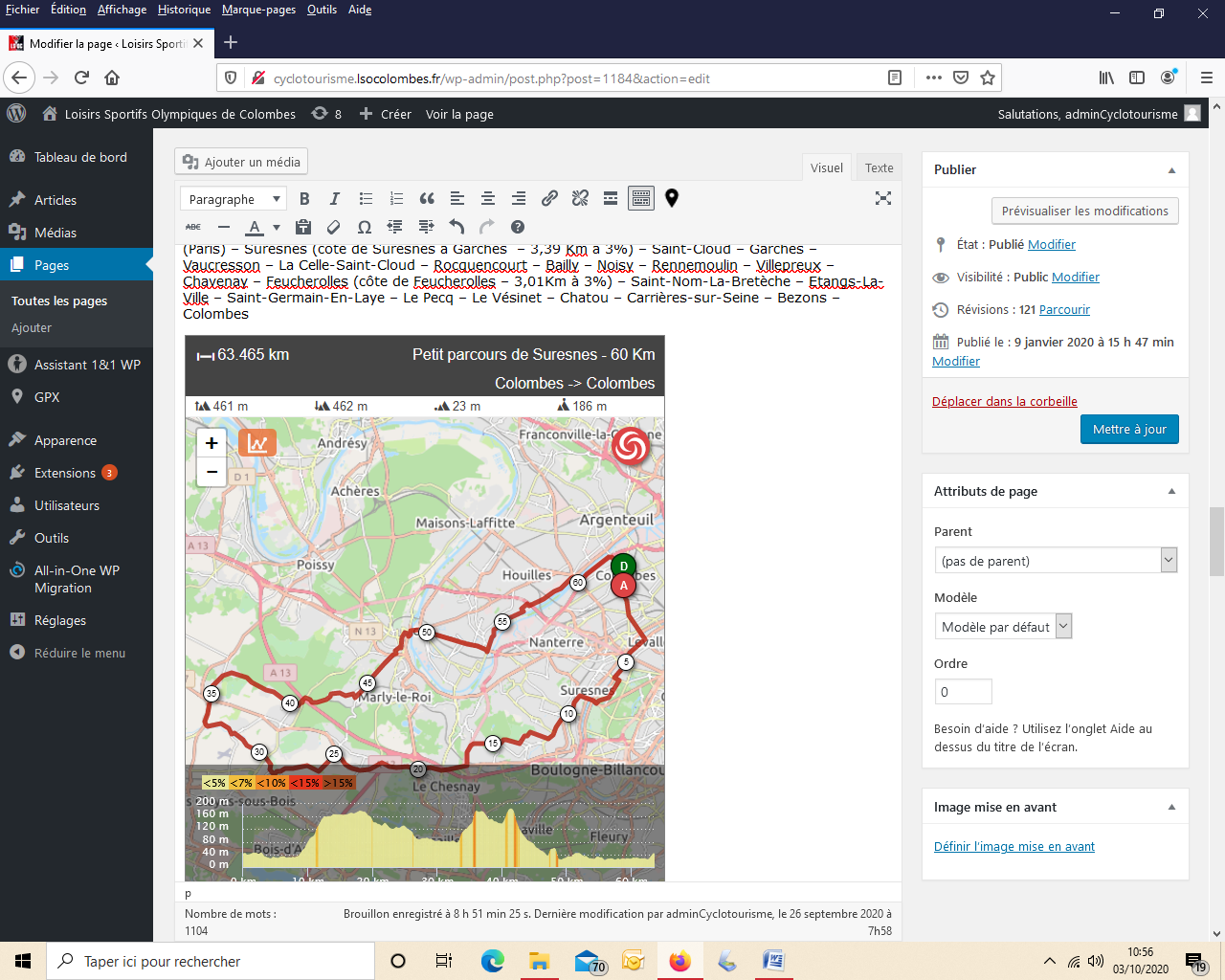 